Art.3198Serbatoio aspiratore e recuperatore olio esausto carrellatocapacità 80 lt con precamera trasparente capacità 10 lt, vaschetta in acciaio verniciato capacità 10 lt con scarico diretto nel serbatoio, dotato di indicatore di livello, kit sonde di aspirazione di diversi diametri (composizione vedi pag. 137) e vaschetta portaoggetti. Svuotamento pneumatico del serbatoio. La precamera permette di verificare la qualità e la quantità di olio aspirato. Allo scopo di mantenere nel tempo una buona visibilità, viene fornito di serie un dispositivo che ne consente la pulizia interna aspirando una piccola quantità di gasolio.Immagine articolo: 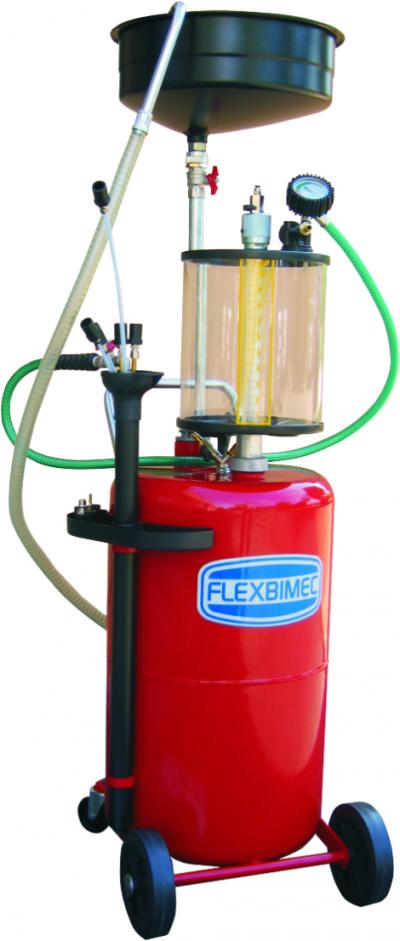 Mod.Depressione
max.Tempo di
depressurizz.Capacità serbatoioCapacità max. recuperoPressione scaricoPesoDimensioni (X-Z-Y) (mm)31980.8 bar1.5 min80 lt70 lt0.5 bar34 Kg460x510x1500Mod.SondaDiametro SondaVelocità aspirazione
Temp. olio: 18°CVelocità aspirazione
Temp. olio: 60°CVelocità aspirazione
Temp. olio: 60°C29955x3mm0,25 lt/min1,05 lt/min29988x6mm1,4 lt/min2,52 lt/min